Программа мастер-класса по теме«Нетрадиционная техника рисования - граттаж» (для воспитателей ГБДОУ Пушкинского района                         Санкт-Петербурга)
Дата проведения: 10.04.2013 года.Провела: Тардаскина Лариса Петровна, воспитатель  ГБДОУ детский сад №35.Форма проведения: педагогическая мастерская. Участники: воспитатели ГБДОУ Пушкинского района  Санкт- Петербурга. Цель мастер-класса: обучение участников мастер-класса нетрадиционной технике рисования - граттаж. 
Задачи: Познакомить участников мастер-класса с нетрадиционной техникой рисования «граттаж».Познакомить с  основными приемами выполнения техники  «граттаж»Упражнять в использовании таких средств выразительности, как линия и штрих.Основные этапы мастер-класса:1. Теоретическая часть.2. Практическая часть.3. Подведение итогов.                                                                                                                   Актуальность темыНа современном этапе развития дошкольной педагогики проблему детского творчества невозможно рассматривать отдельно от вопросов обучения изобразительной деятельности. Включение в работу нетрадиционных методов рисования позволяет развивать познавательные интересы ребенка: использование предметов по- новому – рисовать своей ладонью, пальцами, использовать вместо кисти различные предметы.        Необычные материалы любопытны детям как игра с неизвестным. Это занимает их и вовлекает в творческий процесс. Граттаж - это одна из нетрадиционных техник рисования, необычная техника создания красивых рисунков. Суть этой техники, которая издавна использовалась в России и называлась рисованием по восковой прокладке, заключается в том, что рисунок процарапывается острым инструментом. Эта техника открывает много различных возможностей. Нанесем цветной фон акварелью и подсушим бумагу. Весь фон полностью затрем воском, парафином или просто свечой. Нальем в розетку гуаши (черной, синей), добавим жидкое мыло (шампунь) и тщательно их перемешаем. Затем покроем этой смесью парафиновый лист. «Холст» готов. Способы получения изображения в технике граттаж:Натирается свечой лист так, чтобы он весь был покрыт слоем воска. Затем на него наносится тушь с жидким мылом, либо зубной порошок, в этом случае он заливается тушью без добавок. После высыхания палочкой процарапывается рисунок. Натирается свечой лист так, чтобы он весь был покрыт слоем воска. Затем лист закрашивается гуашью, смешанной с жидким мылом. После высыхания палочкой процарапывается рисунок. Далее возможно дорисовывание недостающих деталей гуашью. Практическое освоение нетрадиционной техникой.Показ разновидности техники граттаж (рисунки);Практический показ техники граттаж;Обмен мнениями                                (фотографии рисунков)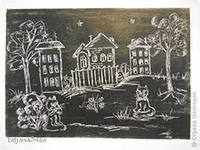 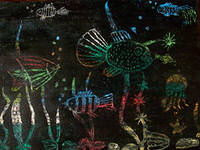 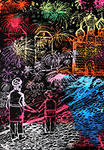 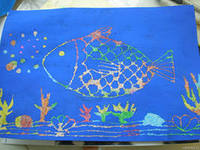 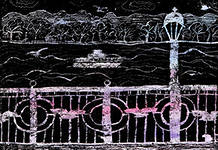 Активная форма с участниками мастер-класса. Показ «Видеописьмо - обращение Маши к участникам мастер-класса»;Перевоплощение участников мастер-класса в художников;Практическая работа на парафиновом листе бумаги.Вопросы для рефлексии:Какое чувство у вас вызвал просмотр детских работ в технике граттаж?Какие в связи с этим открытия и выводы для себя вы сделали?Возник ли у вас интерес к использованию нетрадиционной техники граттаж в рамках учебно-воспитательного процесса?Пригодилась ли вам практическая часть нашего мастер-класса? Используемая литература:Казакова Р.Г. Рисование с детьми дошкольного возраста. - Творческий центр «Сфера».Белобрыкина О.А. Маленькие волшебники или на пути к творчеству: воспитателям и родителям, Новосибирск: ГПИ , 1993.Васильева  М., Юнг Т. О развитии творческого потенциала дошкольников//Дошкольное воспитание . – №2. – 2006. Зеленина  Е.Л. Играем, познаем, рисуем: книга для учителей и родителей /Л. Е. Зеленина – М.: Просвещение , 1996. Корчаловская Н. В., Пасевина Г. Д. Комплексные занятия по развитию творческих способностей дошкольников: методическое пособие. – Ростов–на–Дону: Феникс, 2004. Комарова Т.С. Детское художественное творчество. М.- 2005 г.Лыкова И.А. «Лепим, фантазируем, играем», М.- 2004.Григорьева Г.Г. Изобразительная деятельность дошкольников, М.- 2005.